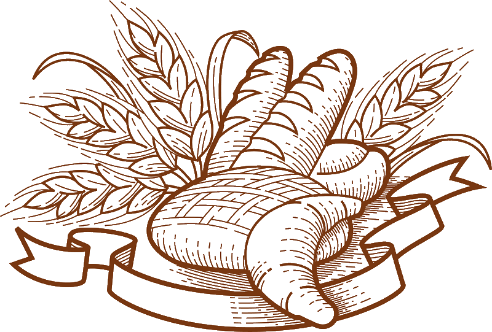 ПРАЙС-ЛИСТЗаметки:Заметки:Заметки:Заметки:Заметки:Заметки:Заметки:Заметки:Заметки:Заметки:Заметки:Заметки:Заметки: